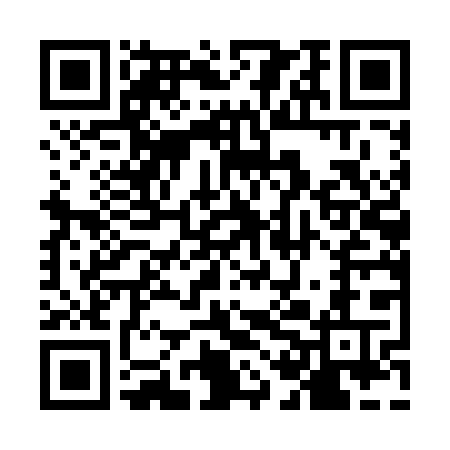 Ramadan times for Countryside Estates, Alabama, USAMon 11 Mar 2024 - Wed 10 Apr 2024High Latitude Method: Angle Based RulePrayer Calculation Method: Islamic Society of North AmericaAsar Calculation Method: ShafiPrayer times provided by https://www.salahtimes.comDateDayFajrSuhurSunriseDhuhrAsrIftarMaghribIsha11Mon5:535:537:0112:564:186:526:528:0012Tue5:525:527:0012:564:196:526:528:0113Wed5:505:506:5912:564:196:536:538:0114Thu5:495:496:5712:554:196:546:548:0215Fri5:485:486:5612:554:206:556:558:0316Sat5:465:466:5512:554:206:556:558:0417Sun5:455:456:5312:544:206:566:568:0518Mon5:445:446:5212:544:216:576:578:0519Tue5:425:426:5112:544:216:586:588:0620Wed5:415:416:4912:544:216:586:588:0721Thu5:395:396:4812:534:216:596:598:0822Fri5:385:386:4712:534:227:007:008:0923Sat5:375:376:4512:534:227:017:018:0924Sun5:355:356:4412:524:227:017:018:1025Mon5:345:346:4312:524:227:027:028:1126Tue5:325:326:4112:524:227:037:038:1227Wed5:315:316:4012:514:237:047:048:1328Thu5:295:296:3812:514:237:047:048:1429Fri5:285:286:3712:514:237:057:058:1430Sat5:265:266:3612:514:237:067:068:1531Sun5:255:256:3412:504:237:077:078:161Mon5:245:246:3312:504:237:077:078:172Tue5:225:226:3212:504:247:087:088:183Wed5:215:216:3012:494:247:097:098:194Thu5:195:196:2912:494:247:107:108:205Fri5:185:186:2812:494:247:107:108:216Sat5:165:166:2612:494:247:117:118:217Sun5:155:156:2512:484:247:127:128:228Mon5:135:136:2412:484:247:137:138:239Tue5:125:126:2312:484:247:137:138:2410Wed5:115:116:2112:474:247:147:148:25